    Муниципальное бюджетноеобщеобразовательное учреждение     «Буранчинская основная   общеобразовательная школа»        Беляевского района        Оренбургской области                   ПРИКАЗ             01. 08.2014  №  78                с. Буранчи «О реализации федерального государственного образовательного стандарта дошкольного образования» На основании приказа Министерства образования и науки Российской Федерации (Минобрнауки России) от 17 октября 2013г. №1155г. Москва «Об утверждении федерального государственного образовательного стандарта дошкольного образования», приказа  Министерства образования Оренбургской области от 27.12.2013г. № 01-21/1659 «О создании организационн-управленческих условий введения ФГОС дошкольного образования в 2014г»  ПРИКАЗЫВАЮ: 1.Воспитателю дошкольной группы Жакуповой Г.Г. оптимизировать организационную работу по реализации системы мер, обеспечивающих введение ФГОС дошкольного образования в дошкольной группе МБОУ «Буранчинская ООШ» в соответствии с планом графиком.(приложение №1) 2.Утвердить план-график мероприятий по обеспечению введения ФГОС ДО в дошкольной группе3. Контроль за исполнением данного приказа оставляю за собой.Директор школы                                    Г.К. УтегалиеваПриложение№1 План основных мероприятий по подготовке к введению федеральных государственных образовательных стандартов дошкольного образования (ФГОС) в МБОУ «Буранчинская ООШ»Цель: создание системы организационно - управленческого и методического обеспечения по организации и введению федерального государственного образовательного стандарта дошкольного образования в дошкольной группе. Задачи: Организовать методическое и информационное сопровождения реализации ФГОС ДГ Разработать организационно - управленческие решения, регулирующие реализацию введения ФГОС ДО.  Наполнить нормативно-правовую базу необходимыми документами, регулирующими реализацию ФГОС ДО.  Организовать эффективную кадровую политику в ДО Целевая группа участников: директор, заместитель директора по УВР, воспитатель  ДО, родители (законные представители) воспитанников ДГ. Ожидаемые результаты:  1.Организация  методического сопровождени, способствующего введению ФГОС в ДЩ. 2. Разработать организационно - управленческие решения, регулирующие реализацию ФГОС ДО.3. Нормативно - правовая база наполнить необходимыми документами, регулирующими реализацию ФГОС ДО.4.  Организовать эффективную кадровую политику, позволяющую реализовать сопровождение по внедрению ФГОС.    Муниципальное бюджетноеобщеобразовательное учреждение     «Буранчинская основная   общеобразовательная школа»        Беляевского района        Оренбургской области                   ПРИКАЗ             14. 02.2014  №  22                с. Буранчи «О создании рабочей группы по введению ФГОС ДО » На основании приказа Министерства образования и науки Российской Федерации (Минобрнауки России) от 17 октября 2013г. №1155г. Москва «Об утверждении федерального государственного образовательного стандарта дошкольного образования», приказа  Министерства образования Оренбургской области от 27.12.2013г. № 01-21/1659 «О создании организационн-управленческих условий введения ФГОС дошкольного образования в 2014г»  ПРИКАЗЫВАЮ: 1.Создать в МБОУ «Буранчинская ООШ» рабочую группу по введению ФГОС ДО  в составе: Председатель: директор  Утегалиева Г.К. Члены группы: заместитель директора по УВР Бекмухамбетова Ж.К. воспитатель дошкольной группы Жакупова Г.Г. 2. Организовать работу рабочей группы в соответствии с утвержденным планом мероприятий к внедрению Федерального государственного образовательного стандарта дошкольного образования. 3. Утвердить Положение о рабочей группе. 4. Ввести Положение о рабочей группе в действие с марта 2014 года. 5.Ознакомить всех членов рабочей группы с Положением о рабочей группе. 6. Контроль за исполнением приказа оставляю за собойДиректор школы                                 Утегалиева Г.К    Муниципальное бюджетноеобщеобразовательное учреждение     «Буранчинская основная   общеобразовательная школа»        Беляевского района        Оренбургской области                   ПРИКАЗ             10. 01.2014  №  13 «О создании рабочей группы по разработке основной образовательной программы в соответствии с ФГОС ДО» На основании приказа Министерства образования и науки Российской Федерации (Минобрнауки России) от 17 октября 2013г. №1155г. Москва «Об утверждении федерального государственного образовательного стандарта дошкольного образования», приказа  Министерства образования Оренбургской области от 27.12.2013г. № 01-21/1659 «О создании организационн-управленческих условий введения ФГОС дошкольного образования в 2014г» ПРИКАЗЫВАЮ:Создать в МБОУ «Буранчинская ООШ» рабочую группу по разработке образовательной программы в составе: Председатель: Заместитель директора по УВР Бекмухамбетова Ж.К. Члены группы: Воспитатель Жанзакова М.Н.Учитель 1 класса Букаева Р.К.  2. Рабочей группе разработать образовательную программу до 30.08.2014 года и утвердить на педагогическом совете. 3. Контроль за исполнением приказа возложить на заместителя директора по УВР Бекмухамбеттову Ж.К.Директор школы                         Г.К. Утегалиева    Муниципальное бюджетноеобщеобразовательное учреждение     «Буранчинская основная   общеобразовательная школа»        Беляевского района        Оренбургской области                   ПРИКАЗ             10. 01.2014  №  14 «О подготовке к переходу на федеральные государственные образовательные стандарты дошкольного образования» На основании приказа Министерства образования и науки Российской Федерации (Минобрнауки России) от 17 октября 2013г. №1155г. Москва «Об утверждении федерального государственного образовательного стандарта дошкольного образования», приказа  Министерства образования Оренбургской области от 27.12.2013г. № 01-21/1659 «О создании организационн-управленческих условий введения ФГОС дошкольного образования в 2014г» ПРИКАЗЫВАЮ: 1. В соответствии с критериями готовности  дошкольной группы МБОУ»Буранчинская ООШ» к введению ФГОС ДО в срок не позднее 01.08.2014 года выполнить необходимые мероприятия и подготовить пакет нормативных документов: - привести в соответствие нормативную базу МБОУ в соответствии с требованиями ФГОС ДО (цели образовательного процесса, режим занятий, финансирование, материально- техническое обеспечение и т.п.); - привести в соответствие с требованиями ФГОС и новыми квалификационными характеристиками должностные инструкции работников МБДОУ; - определить список учебных пособий, используемых в образовательном процессе в соответствии с ФГОС ДО; - разработать локальные акты, регламентирующие установление заработной платы работников образовательного учреждения, в том числе стимулирующих надбавок и доплат; заключить дополнительные соглашения к трудовому договору с педагогическими работниками; - разработать план методической работы, обеспечивающей сопровождение введения ФГОС; - осуществить повышение квалификации всех педагогических работников . 2. Контроль за исполнением данного приказа оставляю за собой.Директор школы                                                   Г.К. Утегалиева    Муниципальное бюджетноеобщеобразовательное учреждение     «Буранчинская основная   общеобразовательная школа»        Беляевского района        Оренбургской области                   ПРИКАЗ             12. 05.2014  №  53  «О проведении самооценки готовности  к введению ФГОС ДО»В связи с введением ФГОС ДО  ПРИКАЗЫВАЮ: 1. Провести самооценку готовности ДГ к введению ФГОС ДО в срок до 16.05.14г 2. Контроль за исполнением данного приказа оставляю за собой.Директор школы                     Г.К. Утегалиева    Муниципальное бюджетноеобщеобразовательное учреждение     «Буранчинская основная   общеобразовательная школа»        Беляевского района        Оренбургской области                   ПРИКАЗ             18. 08.2014  №  90 «О переходе дошкольной группы  на работу по ФГОС ДО» На основании приказа Министерства образования и науки Российской Федерации (Минобрнауки России) от 17 октября 2013г. №1155г. Москва «Об утверждении федерального государственного образовательного стандарта дошкольного образования», приказа  Министерства образования Оренбургской области от 27.12.2013г. № 01-21/1659 «О создании организационн-управленческих условий введения ФГОС дошкольного образования в 2014г»ПРИКАЗЫВАЮ: 1. Перевести дошкольную , реализующее основную образовательную программу дошкольного образования, по введению ФГОС ДО с 1 сентября 2014г 2. Контроль за исполнением данного приказа оставляю за собой. Директор школы                            Г.К. Утегалиева    Муниципальное бюджетноеобщеобразовательное учреждение     «Буранчинская основная   общеобразовательная школа»        Беляевского района        Оренбургской области                   ПРИКАЗ             30. 07.2014  №  77«Об утверждении должностных инструкций работников ДОУ с учётом ФГОС ДО» В связи с переходом на ФГОСПРИКАЗЫВАЮ: 1. Утвердить новые должностные инструкции работников ДОУ, переработанные с учётом ФГОС ДО и единым квалификационным справочником должностей руководителей, специалистов и служащих, утв. приказом Минздравсоцразвития России от 26.08.2010 № 761н «Об утверждении единого квалификационного справочника должностей руководителей, специалистов и служащих, раздел "Квалификационные характеристики должностей работников"». 2.Ознакомить работников ДОУ с должностными инструкциями под роспись. 3. Контроль за исполнением данного приказа оставляю за собой. Директор школы                                               Г.К. Утегалиева№ п/пМероприятияСрокиОтветственныеРезультаты1Создание творческой группы по подготовке к введению ФГОС ДО. Утверждение положения о творческой группедекабрь 2013директорПриказ о создании творческой группы по подготовке к введению ФГОС ДО. Положение о творческой группе2Разработка и утверждение плана основных мероприятий по подготовке к введению ФГОС дошкольного образованияЯнварь 2014Зам.директора по УВРПриказ «О разработке плана методического сопровождения перехода на ФГОС дошкольного образования» Приказ «Об утверждении плана мероприятий по внедрению ФГОС дошкольного образования»3Проведение инструктивно- методических совещаний по ознакомлению с нормативно- правовыми документами, регулирующи ми введение ФГОС дошкольного образованияПо мере поступленияЗаместитель директора по УВРПротоколы методических совещаний4Изучение администрацией, педагогическим коллективом материалов Министерства образования РФ по введению  Изучение требований ФГОС к структуре основных образовательныхФГОС дошкольного образования программ, к условиям реализации и результатам освоения программПо мере поступления материаловЗаместитель директора по УВРИзучение требований ФГОС к структуре основных образовательныхФГОС дошкольного образования программ, к условиям реализации и результатам освоения программУчастие педагогов в районных и областных обучающих семинарах по теме «Организация работы по переходу на ФГОС дошкольного образования»  методист В течение годаВоспитатель Листы регистрации, программы семинаровСоздание информационного стенда о  ФГОС ДОянварь 2014Творческая группаИнформационный стенд Комплектование методической литературой ДО в соответствии с ФГОС дошкольного образования  В течение годаВоспитательВыставка литературы Создание (корректировка) графика повышения квалификации педагогических работников в связи с введением ФГОС дошкольного образования  2014гЗам.дир.по УВРПрохождение курсовРазмещение на сайте ДОУ информации о введении ФГОС дошкольного образования методист В течение годаЗам.дир. по УВРОбеспечение публичной отчётности о ходе подготовки к введению ФГОС ДОИнформирование родителей (законных представителей) о введении, реализации ФГОС дошкольного образования через наглядную информацию, сайт, проведение родительских собранийВ течение года по плану взаимодействияЗам.дир. по УВРИнформирование общественности о ходе и результатах внедрения ФГОС дошкольного образованияКонсультирование педагогов, родителей по проблеме внедрения ФГОС дошкольного образования с целью повышения уровня их компетентностиВ течение годаВоспитательПланирование консультаций по запросам педагогов. Выступления на родительских собранияхАнкетирование родителей (выяснение мнения родителей о введении в РФ ФГОС ДО)В течение годаВоспитательИспользование полученных результатов для дальнейшей работы по знакомству родителей (законных представителей) ФГОС ДО.Отчёт руководителя творческой группы по организации работы по переходу на ФГОС дошкольного образованияАпрель 2014директорОтчет руководителя творческой группы, материалы работы творческой группы, протокола заседанийПодготовка к проектированию и разработке основной образовательной программы дошкольного образования в соответствии с ФГОС дошкольного образованияАпрель-июнь 2014гвоспитательИзучение требований к структуре основной образовательной программы дошкольного образования и ее объемуПодведение итогов работы по подготовке к введению ФГОС за прошедший год на педагогическом советеМай 2014гдиректорМатериалы работы по подготовке к введению ФГОС ДО за 2014 год Протокол педагогического совета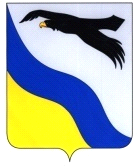 